Curriculum VitaeIsam Alawneh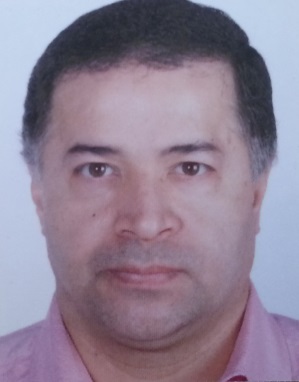 Surname: AlawnehFirst Name: IsamOrganization: The Arab American UniversityDepartment: Faculty of Engineering and Information Technology City:JeninCountry:PalestinePhone: 00972-598459850 - mobileEmail: isam.alawneh@aauj.eduFull AddressDr. Isam AlawnehFaculty of Engineering and Information Technology Arab American University, Jenin-West bankPalestine Phone: 00972-598459850 Email: isam.alawneh@aauj.edu
						Personal Details Sex: Male / Married
 Date of birth: 18th of August, 1968 
 Place of birth: Azmout 
 Present Citizenship: PalestinianSchool Education1974--1980 Elementary Education 1980--1983 Preparatory Education1983--1986 Secondary Education   Higher Education10/1986--02/1994: Bachelor of Science in Physics and Electronics: Major Physics, Minor Electronics from An Najah National University, Nablus, Palestine10/1996—03/1998: Master of Science in Physics, Department of Physics, Faculty of Science, Katholike university Leuven Belgium. I had prepared my thesis at IMEC-Leuven (Interuniversity Microelectronics Centre) in the period 01/08/97 to 31/01/1998. Master Thesis: ‘Deep Submicron – Oxide-Semiconductor field Effect Transistor (MOSFET) Operation in the Temperature Range 4.2 – 300 K’07/1999—07/2004: Ph.D. in Electrical Engineering, Institute for high Frequency Technique, Antennas and Wave propagation group, Faculty of Electrical Engineering, Ruhr University Bochum, Bochum Ruhr-Universität Bochum, Germany. Ph.D. Thesis: ‘Modelling of the backscatter Behaviour of Typical Mines by computer Simulations and Experimental Tersts’. Supervisor: Prof. Dr. Ing. Peter Edenhofer.Working Experience09/1987 -- 09/1991: plan and construct infrastructure electricity for buildings03/1994 -- 09/1996: plan and construct infrastructure electricity for buildings08/1998--08/1999: Teaching Physics at high school 07/1999—09/2001: European funded project HOPE (Hand-Held Operational Demining Systems), Institute for high Frequency Technique, Antennas and Wave propagation, Faculty of Electrical Engineering, Ruhr University Bochum, Bochum, Closed Cooperation with German Space Agency, Munich, Oberpfaffenhofen, Germany  09/2001 –09/2004: Assistant Lecturer (part time) and Scientific Researcher Fellow at Institute for high Frequency Technique, Antennas and Wave propagation, Faculty of Electrical Engineering, Ruhr University Bochum, Bochum 09/2004—02/2005: Assistance Professor, Telecommunication department, Arab American University Jenin, Jenin, Palestine05/2005—31/12/2005: Post-doctoral-Scientific Researcher at Institute for high Frequency Technique, Faculty of Electrical Engineering, Ruhr University Bochum, Bochum. Project: Ultrasound for medical applications Son-histology: Ultrasonic multi-feature tissue characterization system for the computerized differentiation of Parotid-Gland Tumours.   09/01/2006—28/02/2009: Industrial experience: Design Engineer, Surface Acoustic Waves Filters for Mobile communication. Company: Vectron International GmbH & Co. KG., Potsdammer Strasse 18, Teltow, GermanyAssistance Professor, Telecommunication Engineering department, Faculty of Engineering and Information Technology, Arab American University, Jenin, Palestine: 01/03/2009 – until nowLanguage KnowledgeArabic   Native English  Fluent German Very-GoodPublicationsI. Alawneh, E. Simoen, S. Biesemenms, K. De Meyer and C. Claeys, ”Comparison of the freeze-out in Indium and B doper n MOSFETs in the temperature range 4.2—300 K”,  published in the proceedings of the European workshop on low temperature Electronics, WOLT 3, San Miniato, Tuscany Italy, June, 1998I. Alawneh, E. Simoen, S. Biesemenms, K. De Meyer and C. Claeys, ”Comparison of the freeze-out in Indium and B doper n MOSFETs in the temperature range 4.2—300 K”, Journal de Physique, vol. 8, pages 3-03, year 07/08I. Alawneh, E. Simoen, S. Biesemenms, K. De Meyer and C. Claeys, ”Charateristics of deep submicron n-MOSFETs in the temperature range 4.2--300 K”, Annual Belgian Society General Scientific Meeting, Faculaties Universität Notre-Dam de la Paix, Namur, Belgian, 19 and 20 May, 1998.I. Alawneh, Christian Beine, Peter Edenhofer, “Modelling of the backscatter behaviour of the different types of mines without environment”, Final Report, HOPE-Project, September 14, 2001.Isam Alawneh, U.Scheipers, S. Siebers, M. Ashfaq, F. Gottwald, A. Bozzato, J. Zenk, H. Iro, H. Ermert, “Ultrasonic Tissues Characterization for Parotid Gland Tumours Diagnostics”, Poster, 12 Tag der BioMed Technik, Ruhr University Bochum, Germany, 2005Peter Edenhofer, I. Alawneh, “Hand-held operational demining system”, 5th International Conference on Antenna Theory and Techniques (ICATT),  Kiev-Ukraine, 24-27 May, 2005Isam Alawneh, Christian Beine, Dirk Plettemeir, Peter Edenhofer, " Modelling of the Backscatter Behaviour of Typical Antipersonnel Landmines by computer simulations" 3-rd European conference on Antenna and wave propagation, EuCAP 2009, 23/3/2009-27/03/2009 Berlin Germany.Isam Alawneh, Christian Beine, Peter Edenhofer, “Calculation of Fingerprints of Typical Antipersonnel Landmines by Varying the Observation Point and Incidence Angles of Excitations”, Submitted to the 6th European conference on Antenna and wave propagation, EuCAP 2012, 26-30 March 2012, Prague, Czech Republic.Isam Alawneh, Christian Beine, Dirk Plettemeir, Peter Edenhofer, ‘Comparison of Backscattering Characteristics of Different Antipersonnel Landmines by Using Method of Moment and Finite Difference in Time Domain’, submitted to International Conference on Applied and Theoretical Information Systems Research 2012 (ATSIR 2012), February 10-12, Taipei, Taiwan 2012. References
These persons are familiar with my professional qualifications and my character:
1. Prof. Dr.-Ing. Peter Edenhofer

Group leader                  Phone:  +49-234-32-22901 / 23051
IC 6 / Room 155             Fax:    +49-234-32-14167
D-44780 Bochum            Email:  edh@hf.rub.de 
Institute of High Frequency Technique
Antenna and Wave PropagationFaculty of Electrical Engineering and Information Technology
Ruhr-Universität Bochum, Germany 
2. Prof. Dr.-Ing. Dirk Plettemeier            

Group leader                              Phone:  +49 (0)351 463-33203 
D-01062 Dresden                        Fax:    +49 (0)351 463-37748
High Frequency Technique           Email:  plettemeier@eti.et.tu-dresden.de
Institute for communications Technology                                  Faculty of Electrical Engineering 
Technische Universitaet Dresden, Germany
